Cross-cultural adaptation, reliability, and validity of the Pain Self-Efficacy Questionnaire - Hebrew versionYaniv Nudelman, MScPT1,2, Tamar Pincus, PhD2, Michael K Nicholas PhD3, Noa Ben Ami PT, PhD1 
Department of Physiotherapy, Ariel University, Ariel, IsraelMaccabi Healthcare Services, Tel Aviv, Israel(c) School of Psychology, University of Southampton, Southampton, United Kingdom(d) Pain Management Research Institute, Sydney Medical School, University of Sydney, Royal North Shore, AustraliaAbstractPurpose: This study aims to translate, culturally adapt, and evaluate the psychometric properties of the Hebrew Pain Self-Efficacy Questionnaire (PSEQ).
Methods: The study was designed according to the COnsensus-based Standards for the selection of health Measurement INstruments (COSMIN) recommendations for patient-reported outcome measurement instruments. The PSEQ was initially translated into Hebrew and cross-culturally adapted. The Hebrew version of the PSEQ (PSEQH) was administered to participants suffering from chronic musculoskeletal pain, along with other self-report
measures of pain (NPRS, FABQ, HADS, PCS, and SF-12). Eight hypotheses on expected correlations of the PSEQ-H with other instruments were formulated a priori to assess construct validity. Structural validity was assessed using confirmatory factor analysis. Floor and ceiling effects, test-retest, and internal consistency reliability were also assessed.
Results: The translation process retained the unidimensional model of the PSEQ. The PSEQ-H demonstrates excellent internal consistency (Cronbach’s α = 0.97) and test-retest reliability (ICC = 0.88), and no significant ﬂoor and ceiling effects were observed. Construct validity was found satisfactory as 75% (six) of the analyses between the PSEQ-H and the other self-reported measures met the hypotheses. Factor analysis confirmed the single-factor structure of the questionnaire.
Conclusions: The PSEQ-H version was found to have excellent reliability, good construct, and structural validity, and can be used with heterogeneous chronic musculoskeletal pain populations. Future studies should test the PSEQ-H’s responsiveness and psychometric properties with specific pain populations.IntroductionGlobally, in 2017, musculoskeletal (MSK) disorders accounted for 1.3 billion prevalent cases, 121.3 thousand deaths, and 138.7 million Disability Adjusted Life Years (DALY) . The most prevalent conditions were low back pain (36.8%), followed by other musculoskeletal diseases (21.5%), osteoarthritis (19.3%), neck pain (18.4%), gout (2.6%), and rheumatoid arthritis (1.3%) .Chronic musculoskeletal pain is chronic pain experienced in muscles, bones, joints, or tendons, characterized by significant emotional distress or functional disability longer than three months . Chronic musculoskeletal pain is a highly prevalent, disabling, and costly condition, with a substantial socioeconomic burden on individuals, employers, healthcare systems, and society . Several psychological factors can be present in patients with chronic pain, which can play a vital role in predicting chronicity and recovery from chronic symptoms . One of these psychological factors that have been extensively studied is self-efficacy . According to Bandura (1997) self-efficacy determines how much effort and persistence people exhibit in facing obstacles or aversive experiences .Higher self-efficacy levels are associated with greater physical functioning, physical activity participation, health status, work status, satisfaction with the performance, and overall lower levels of pain intensity, depressive symptoms and fatigue . Furthermore, self-efficacy has been found as the highest-potent mediator in the relationship between pain and disability . Self-efficacy is hypothesized to influence pain and associated outcomes in at least two ways. First, it affects the performance of actions necessary to manage or control pain . Second, perceived self-efficacy can determine how situations associated with pain are managed. For example, patients with low pain-coping self-efficacy beliefs may avoid painful activities or use more pain medication in those situations . Several measuring tools are available to assess pain-related self-efficacy . These tools include the Arthritis Self-Efficacy Scale (ASES; 20 items), the Chronic Disease Self-Efficacy Scale (33 items), the Pain Self-Efficacy Questionnaire (PSEQ; 10 items), and the Chronic Pain Self-Efficacy Scale (22 items), and the Self-Efficacy Scale (8 items) . According to a recent Delphi study, the most frequently used and preferred self-efficacy measurement tool is the PSEQ, as it demonstrates sound clinometric properties and theoretical foundation .The PSEQ has been used in several languages and clinical settings, mostly in chronic pain . The PSEQ is a single-factor questionnaire comprising ten items rated on a 0-6 Likert scale, with higher scores representing better self-efficacy. For heterogeneous chronic pain populations, the PSEQ demonstrates excellent internal consistency with Cronbach's α coefficient of 0.88-0.94 and good test-retest reliability with ICC = 0.75-0.83 across its original and various translations . Furthermore, confirmatory factor analysis with the population mentioned above supports the single-factor structure . As of yet, there is no translation of the PSEQ to Hebrew. Therefore, the main aim of this study is to translate, culturally adapt, and evaluate the psychometric properties of the PSEQ in Hebrew (PSEQ-H. Based on self-efficacy theory and previous findings, the PSEQ-H scores were hypothesized to correlate negatively, in a magnitude of 0.3-0.6, with pain, catastrophizing, distress, fear, and disability levels measured in this study .MethodsStudy designThis study was a cross-sectional online survey (Google Forms; Alphabet Co., Mountain View, California) conducted anonymously among participants in Israel suffering from chronic musculoskeletal pain. Phase one of the study included translating the PSEQ to Hebrew according to the recommendations for best practices in cross-cultural questionnaire adaptation . Phase two included evaluating the psychometric properties of the translated version according to COnsensus-based Standards for the selection of health Measurement INstruments (COSMIN) . Participants were requested to complete a sociodemographic characteristic evaluation (age, weight, height, smoking status, employment status, symptoms' location and duration) followed by the PSEQ-H and other validated Hebrew versions of self-reported pain-related measurements. The psychometric properties assessment process included internal consistency, test-retest reliability, Standard Error of Measurement (SEM), Smallest Detectable Change 95% (SDC95%), construct validity, floor and ceiling effects, and structural validity using Confirmatory Factor Analysis (CFA). The study was approved by the ethical review board of Ariel University (AU-HEA-NBA-20200902-2). Translation procedureThe translation and cross-cultural adaptation process included the following five steps, as per  and was conducted with the permission and assistance of the original PSEQ author. Step Ⅰ: The original English PSEQ version  was translated into two separate Hebrew versions by one of the authors (NBA) and two physical therapy students who were unfamiliar with the questionnaire's concepts. Step Ⅱ: the translators discussed the discrepancies between both versions and synthesized a single version. Step Ⅲ: Back translation from Hebrew into English by another physical therapy student and an industrial engineer separately. Both translators were unfamiliar with to the questionnaire's concepts and fluent in English and Hebrew. Step Ⅳ: Discussion of materials from the former steps by an expert committee and establishing a pre-final draft. The committee consisted of two physical therapists, a musculoskeletal pain researcher, the original author of the PSEQ, and a psychologist specializing in psychological aspects (and their measurement) in pain population research. Step Ⅳ: The pre-final version was then discussed between five participants suffering from chronic pain, who were fulfilling the same inclusion criteria of the study. These patients were asked to check the cultural relevance of the items, highlight those that were not clear or had doubtful meaning and to evaluate the comprehensiveness and readability of the translated version. Their comments were reviewed by the committee, after which a final version was produced.ParticipantsParticipants were recruited using online and offline advertisements disseminated by physical therapy students over social media platforms and on campus. Inclusion criteria were as follows: aged 18 and above, Hebrew speakers, suffering from chronic musculoskeletal pain (> 3 months, either consistent or intermitted pain). Test-retest reliability A nested prospective subgroup of 75 participants was asked to fill out the survey a second time seven days post-completion of the first survey. To ensure anonymity, each participant received a serial code to use when filling out the surveys. Furthermore, participants were asked whether they experienced any change in their symptoms during the last week using a 3-point global rating of change (worse, no change, and better) Participants reporting a change were excluded from the reliability analysis.Patient-reported measuresDisability Disability was measured using the 6-item Physical Component Summary of the Short-Form 12 questionnaire (PCS-SF-12) . Scores were computed and normalized according to published algorithms . Total scores range from 0-100, with higher scores indicating better physical functioning . A score of 50 or less on the PCS-SF-12 has been recommended as a cut-off to determine a physical condition (Ware et al., 1995). The disability score was determined by reversing the PCS-SF-12 total score for each participant. Due to the score reversing, scores ≥ 51 represent a physical condition.Pain intensity Pain levels were measured using the Numeric Pain Rate Scale (NPRS). Participants were asked to rate their most severe and average pain intensity the preceding week on a scale of 0-10 (10 = severest pain). This tool is widely used in the literature and is valid compared to other pain rating measures .Fear-avoidance beliefsThe Fear Avoidance Beliefs Questionnaire (FABQ) was used to examine participants' beliefs concerning the potential harm of work or general physical activity to their pain . The FABQ consists of 11 items; each scored 0-6. Higher numbers indicate increased levels of fear-avoidance beliefs. FABQ measures two factors, a 7-item work subscale score (FABQ-work) and a 4-item physical activity subscale score (FABQ-pa). FABQ has been culturally adapted to Hebrew and demonstrated good internal consistency and test-retest reliability .Pain catastrophizing Pain-related catastrophic thoughts or feelings were measured with the Pain Catastrophizing Scale (PCS) . It is a three-factor questionnaire (rumination, helplessness, and magnification) derived from 13 items scored 0-4. Higher scores indicate more catastrophic thoughts or feelings. The PCS's internal consistency and test-retest reliability are high , and the PCS's Hebrew version has demonstrated α = 0.86 .Anxiety and depressionAnxiety and depression were measured using the Hospital Anxiety and Depression Scale (HADS) . It is a two-factor questionnaire derived from 14 items (7 independent items measuring anxiety and depression separately) scored from 0 to 3. Higher scores indicate more significant anxiety (HADSa) or depression (HADSd) levels. HADS was found to perform well in assessing the symptom severity and caseness of anxiety disorders and depression. The HADS's Hebrew version has demonstrated α = 0.86 and α = 0.89 for the anxiety and depression subscales, respectively .Sample sizeThe sample size required for the correlation analysis was calculated with G*Power 3.1.9.4 using the z-test family to detect the correlation between two measures, for example, the total PSEQ and PCS-SF-12 scores. The input parameters were as follows: for a two-tailed test, assuming a medium effect size of 0.5, α = 0.05, and power = 0.95, the total sample size recommended was 147 participants. For the CFA, a sample of 300 was set as the goal for recruitment . Statistical analysisPSEQ's psychometric properties Missing data from the PSEQ and all other measured constructs were tested for randomicity using Little's missing completely at random test . The Sociodemographic properties and the sample's questionnaires' scores were described using medians, inter-quartile range (IQC), means, and standard deviations (SD). Internal consistency was measured by calculating Cronbach's α; values 0.8 and above were considered good . Floor and ceiling effects were measured by the percentage of scores achieving minimum and maximum values, respectively. These effects were considered present if more than 15% of the respondents had achieved any of the minimum or maximum values . Test-retest reliability of the PSEQ was evaluated by calculating the intra-class correlation coefficient (ICC) for each item and total score. The ICC model used was a two-way random effect model . ICC values of 0.75-1.00(Koo & Li, 2016)d as excellent . SEM and SDC95% were calculated as follows: 
SEM = SD change scores√(1-ICC) and SDC = 1.96 × √2 × SEM . Construct ValidityConstruct validity was evaluated using correlation analysis between the total results of the PSEQ-H and the NPRS (average and severest pain) , PCS-SF-12 , FABQ (physical activity and work) , PCS , and HADS (anxiety and depression) . The central hypothesis was that the calculated correlation coefficients will negatively range from 0.3 to 0.6 with the PSEQ-H . Construct validity was considered satisfactory when 75% or more of the hypotheses were met, moderate when 50% to 75% were in agreement, and low when fewer than 50% were met . Choosing the type of correlation analysis was based on the normality assumption, tested by the ratio of kurtosis and skewness to their standard errors (Pearson/Spearmen for a normal/non-normal distribution, respectively). Calculated ratios and values greater than |±1.96| were considered a non-normal distribution . Structural ValidityCFA was used to confirm the unidimensionality of the PSEQ-H, as it is preferred over explorative factor analysis . Initially, Bartlett's test of sphericity was tested for significance (p < .05), and the Kaiser-Meyer-Olkin measure of sampling adequacy was set to a minimum of 0.6 . The items of the PSEQ-H were treated as ordinal variables. Therefore, the diagonally weighted least-squares (DWLS) was set as the estimation method . Multiple fit indices were used: comparative fit index (CFI) ≥ 0.95, Tucker-Lewis index (TLI) ≥ 0.95, root-mean-square error of approximation (RMSEA) ≤ 0.05 and standardized root mean square residual (SRMR) ≤ 0.05 . Data analysis was performed using IBM SPSS Statistics version 27 (IBM Corporation, Armonk, NY) , aside from the CFA, which was performed using the "lavaan" and "lavaanPlot" packages for Rstudio (RStudio, Inc, Boston, MA) .ResultsParticipantsInitially 311 responses were collected. The final data analysis provided a total sample size of 304 cases. Seven participants were omitted listwise for missing responses, all of which were missing completely at random (p = 1). Sociodemographic characteristics and total scores for the measured constructs are shown in table 1. Table 1 Sample characteristics Translation and cross‐cultural adaptationIn the forward translation (steps Ⅰ and Ⅱ), since Hebrew is a gender-oriented language, the items were reformulated as addressing males while a statement that the questionnaire applies to both sexes was added to the instructions. A major point of discussion between the translators was the translation of “confident” that literally translated in Hebrew can have several meanings; the chosen term resembles "capability". Furthermore, item three was reformulated—"despite the pain" and was shifted to the beginning of the sentence to improve the readability of the item. In the back-translation (step Ⅲ), the chosen term for translating “confident” was correctly interpreted by the back translators as “confident”. The expert committee (step Ⅳ) reviewed the documentation of the previous steps and approved the pre-final version. Comprehensiveness and readability assessment (step Ⅴ) suggested adding "including" at the begging of the description within the parenthesis in item five. Additionally, "despite the pain" was repositioned at the beginning of the sentence for item ten. The committee approved the suggested changes and the final version was established (appendix 1).PSEQ's psychometric properties Internal consistency for the translated PSEQ was good, with Cronbach's α = 0.97. Floor and ceiling effects were insignificant—0.7% and 8.9% of the participants scored the lowest and highest possible scores, respectively. The final test-retest reliability sample included 47 participants (median interval of one day between responses). From the initial 75 twice-surveyed participant responses, nine did not answer at any point, five were excluded due to reported changes in their condition, two were duplicates, and eight were missing test or retest values. The PSEQ's translated version demonstrated excellent test-retest reliability with the total score's ICC = 0.88 (95% CI 0.78-0.93), SEM = 3.10, and SDC95% = 8.59 . Table 2 Corrected item-total correlation, item mean, and standard deviation for the Hebrew Pain Self-Efficacy Questionnaire items (n = 47) ValidityFor construct validity, most of the questionnaires' total scores of the measured constructs were non-normally distributed (table 3). Therefore, Spearman's correlation coefficients were calculated between the PSEQ scores and the comparator questionnaires' scores. Six of the eight (75%) calculated correlations met the hypothesized magnitude and direction, The exceptions were the correlations with the fear-avoidance questionnaire's subscales (table 3).For structural validity, the calculated KMO (0.95) and Bartlett's Test (p < 0.001) met the a priori set values (see scree plot in appendix 2). The PSEQ-H's single-factor CFA resulted the following model fit Indices: TLI = 0.99, CFI = 0.99, RMSEA = 0.07 (95% CI 0.054-0.091) and SRMR = 0.025. Except for the RMSEA, all indices suggest an excellent fitting model (fig. 1) . To improve the model by achieving the pre-established RMSEA ≤ 0.05, modification indices were evaluated. Modification indices provide an estimated value in which the model’s chi-square (χ2) test statistic would decrease if a fixed parameter were added to the model and freely estimated  According to the modification indices, three correlations were drawn between the residuals of items 10 with 9, 10 with 6, and 9 with 8 (see table 2 for all items). The improved model's new RMSEA value was 0.04 (90% CI 0.01-0.07), TLI = 1.00, CFI = 1.00, and SRMR = 0.019 (fig. 2)Table 3 Descriptive and construct validity data for the Hebrew pain self-efficacy questionnaire. Data represent the total scores' means, medians, and distributions of the measured constructs and Spearman's correlation coefficients with the PSEQ-H (n = 304).Fig. 1 Confirmatory factor analysis model for the Hebrew pain self-efficacy questionnaire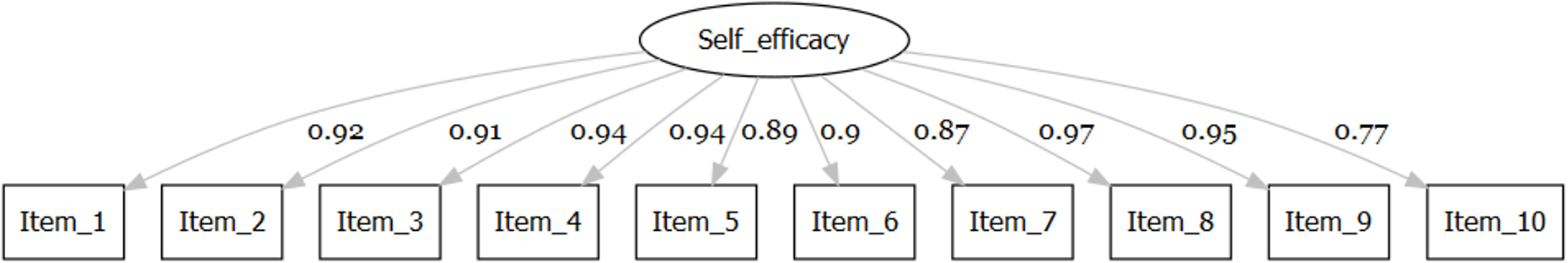 All coefficients are standardized.Fig. 2 Confirmatory factor analysis modified model for the Hebrew pain self-efficacy questionnaire***Significant at p < 0.001. All coefficients are standardized.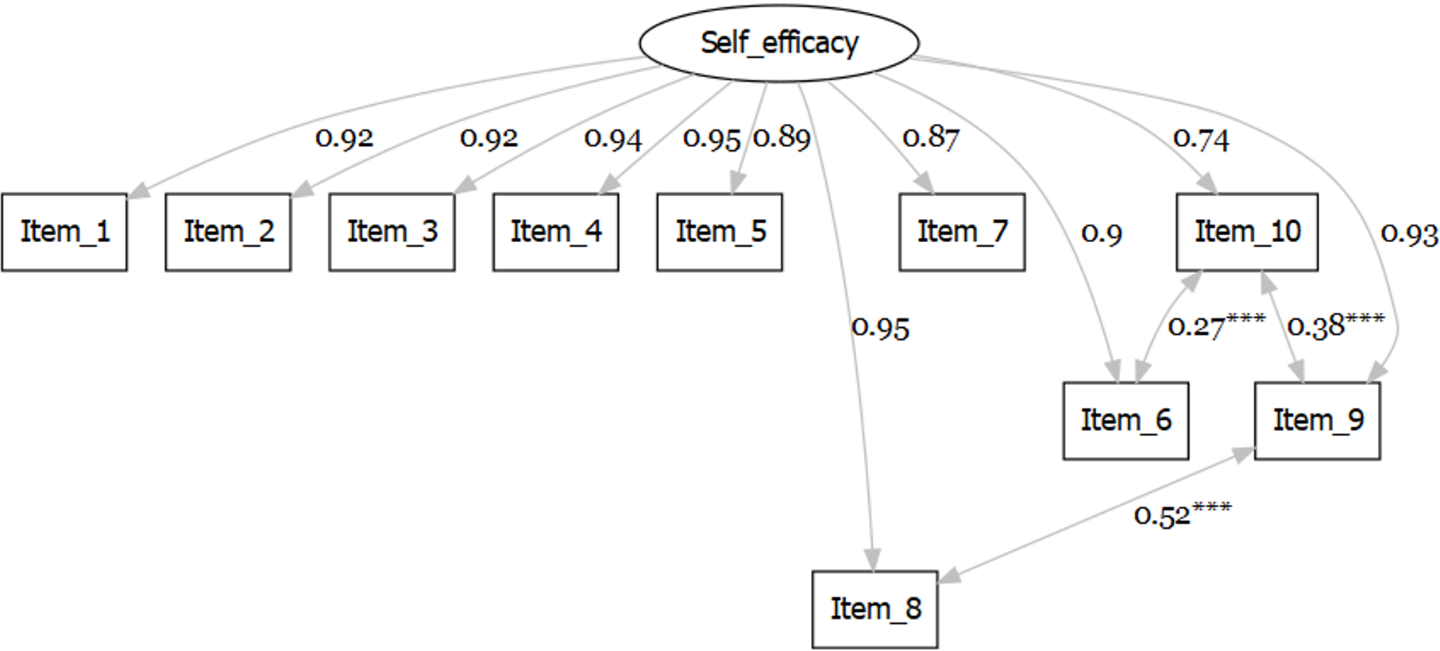 DiscussionThis study is the first to translate and cross-culturally adapt the PSEQ to Hebrew, providing valuable information to researchers and clinicians who intend to assess the self-efficacy of Hebrew-speaking chronic MSK pain populations. The PSEQ-H was found to be a unidimensional measure of pain self-efficacy, and its construct validity was satisfactory according to the hypothesis testing. Additionally, the PSEQ-H has demonstrated good internal consistency, excellent test-retest reliability, and insignificant floor/ceiling effects. 	The translation process of the PSEQ to Hebrew integrated a few minor cultural adaptations which were accepted following consultation with the original author, expert committee, and a pre-final sample. The majority of preceding translation and cross-adaptation studies have similarly reported minor modifications to the original PSEQ's version . Among these studies are adaptations to Chinese- Hong Kong , Chinese-Mainland , Catalan , Danish , Italian , Japanese , Mongolian , Persian , Portuguese-Brazilian , Portuguese-European . The Italian version of the PSEQ had a similar difficulty in translating "confident" as described in the current study, and for both versions, the back translation team correctly interpreted the chosen term as "confident" (Chiarotto et al., 2015). The original PSEQ validation study  and previous adaptation studies have found high internal consistency (Cronbach's α > 0.9) . Similarly, the high internal consistency found in the current study may imply a redundancy in the items of the PSEQ-H . Therefore, future studies could investigate adapting one of the shortened PSEQ's versions to Hebrew or, as previously suggested, use item response theory methods with the PSEQ-H . Most studies evaluating the PSEQ's floor and ceiling effects did not find any significant effects, and the current study is no exception. Only two studies found considerable ceiling effects for the PSEQ; 17.9%  and 20% . Both studies were conducted with English speaking participants suffering upper extremity conditions, possibly indicating this effect results from characterizing this type of population.The PSEQ unidimensionality has been confirmed in populations with chronic MSK pain, neck pain, and upper limb pain . This study found that three of the initial CFA model's four goodness of fit indices met the pre-established criteria, but the current model's RMSEA (0.072) did not. However, RMSEA, TLI, and CFI values tend to be higher using DWLS as the estimation procedure for CFA . More importantly, the results of the CFA for both the initial and modified models are sufficient to validate the unidimensionality of the PSEQ-H according to the COSMIN guidelines . The modified model in this study shares a similarity to previous studies adding the covariances between the error terms of items eight ("I can still accomplish most of my goals in life, despite the pain") and nine ("I can live a normal lifestyle, despite the pain") . This similarity suggests that both items assess a very similar domain and should be considered in future studies looking to create a shorter version of the PSEQ-H.  For construct validity, the PSEQ-H was found to correlate with the other related factors, similarly to previous studies with chronic MSK pain samples . However, the correlation between the PSEQ-H and the FABQ was below r = 0.2, lower than the hypothesis. A possible explanation for the lower-than-expected correlation may be attributed to the difference in the measurement tools used. Previous translation studies conducted with chronic musculoskeletal pain, chronic neck pain, and low back pain patients have used the Tampa Scale of Kinesiophobia (TSK) and found it is negatively correlated with the PSEQ (r = -0.48 to -0.38) . In this study, fear-avoidance beliefs were evaluated using the FABQ since there is no Hebrew version for the TSK. Although FABQ and TSK aim to measure the same construct, they correlate low-moderately, possibly explaining this finding .Sample characteristicsThe sample population of this study is subject to various forms of selection bias that may influence the analysis results. First, it is a relatively young (M±SD, 34.2 ± 14.6) sample  with a high level of working individuals (74%) compared to other adaptation studies  and the original PSEQ study . However, the pain levels range from mild levels of "average pain" (4 ± 2.08) to moderate levels of "severest pain" (5.67 ± 2.36), similar to other studies in the field ranging from 3 to 6 . The disability levels are relatively low (63.7 ± 24.07), with only one-third of the participants categorized as suffering a physical condition according to the SF-12-PCS's scores ≥ 51 cut-off (explained in the measures section). Furthermore, the mean self-efficacy level for this sample (41.54 ± 15.69) is considered high and characterizing working chronic pain individuals  .This finding resembles only two other studies with a sample of chronic MSK pain patients collected from clinical settings . Both of these studies' samples were collected from community-based health care institutions, as opposed to other studies with lower measured self-efficacy levels with patients attending pain clinics and hospitals . These discrepancies may partially explain the high self-efficacy measured in this study and perhaps contribute to the validity of the Hebrew translated version as the participants were sampled from a non-clinical setting. One-quarter of the participants were classified with a clinically relevant level of catastrophizing (PCS score ≥ 30), similar to clinical samples of pain patients . Only 10% of the sample could be categorized as clinically depressed (HADSd score ≥ 8), 25% as clinically anxious (HADSa score ≥ 8), and the mean scores for these factors are similar to other studies .	LimitationsFirst, according to Beaton et al.'s recommendations , the pre-final version of the translation should be evaluated by at least 30 participants. In the current study, only five participants were involved in that stage. Additionally, it is recommended to have a linguistic specialist in the expert committee and this study did not include such a specialist. Second, the test-retest reliability scores should be interpreted with caution due to the brief time interval between measures, with a median interval of one day, increasing the risk for recall bias. This brief time interval was chosen to allow maximal re-measuring and minimal change in the pain levels despite the accepted COSMIN recommendation for two weeks between measures . However, we believe that there is sufficient evidence in the literature to support the notion that the difference between a two-week and two-day interval between measurements is insignificant . Furthermore, the ICC scores in this study are in line with other studies that adapted the questionnaire . Therefore, there is a reasonably high certainty that the PSEQ-H's reliability is sufficient despite the modified time interval. Future research should assess the PSEQ-H with a more accepted test-retest time interval, as well as it's responsiveness.ConclusionsThe current work developed and presents the PSEQ-H as a reliable and valid instrument for evaluating self-efficacy in a population with chronic musculoskeletal pain. Future studies should evaluate the PSEQ-H's responsiveness and feasibility with specific pain populations, and clinical settings.References Adachi, T., Nakae, A., Maruo, T., Shi, K., Shibata, M., Maeda, L., Saitoh, Y., & Sasaki, J. (2014). Validation of the Japanese version of the pain self-efficacy questionnaire in Japanese patients with chronic pain. Pain Medicine (United States), 15(8), 1405–1417. https://doi.org/10.1111/pme.12446Amir, M., Lewin-Epstein, N., Becker, G., & Buskila, D. (2002). Psychometric properties of the SF-12 (Hebrew version) in a primary care population in Israel. Medical Care, 40(10), 918–928. https://doi.org/10.1097/00005650-200210000-00009Asghari, A., & Nicholas, M. K. (2009). An investigation of pain self-efficacy beliefs in Iranian chronic pain patients: a preliminary validation of a translated English-language scale. Pain Medicine (Malden, Mass.), 10(4), 619–632. https://doi.org/10.1111/J.1526-4637.2009.00623.XBandura, A. (1977). Self-efficacy: Toward a unifying theory of behavioral change. Psychological Review, 84(2), 191–215. https://doi.org/10.1037/0033-295X.84.2.191Beaton, D. E., Bombardier, C., Guillemin, F., & Ferraz, M. B. (2000). Guidelines for the Process of Cross-Cultural Adaptation of Self-Report Measures. Spine, 25(24), 3186–3191. https://doi.org/10.1097/00007632-200012150-00014Bjelland, I., Dahl, AA., Haug, TT., & Neckelmann, D. (2002). The validity of the Hospital Anxiety and Depression Scale. An updated literature review. Journal of Psychosomatic Research, 52(2), 69–77. https://doi.org/10.1016/S0022-3999(01)00296-3Boonstra, A. M., Stewart, R. E., Albère, A. J., René, R. F., Swaan, J. L., Schreurs, K. M. G., & Schiphorst Preuper, H. R. (2016). Cut-Off Points for Mild, Moderate, and Severe Pain on the Numeric Rating Scale for Pain in Patients with Chronic Musculoskeletal Pain: Variability and Influence of Sex and Catastrophizing. Frontiers in Psychology, 7(1466), 1466. https://doi.org/10.3389/FPSYG.2016.01466Briet, J. P., Bot, A. G. J., Hageman, M. G. J. S., Menendez, M. E., Mudgal, C. S., & Ring, D. C. (2014). The pain self-efficacy questionnaire: validation of an abbreviated two-item questionnaire. Psychosomatics, 55(6), 578–585. https://doi.org/10.1016/J.PSYM.2014.02.011Buria, Liron., Drori, Yaakov., Geulayov, Galit. Schwammenthal, Ehud., Kobaliov, Alina., & Dankner, Rachel. (2015). The psychometric properties of the Hebrew version of the hospital anxiety and depression scale (HADS) in cardiac patients. Gerontol Geriatr, 42, 41–58.Castarlenas, E., Solé, E., Galán, S., Racine, M., Jensen, M. P., & Miró, J. (2020). Construct Validity and Internal Consistency of the Catalan Version of the Pain Self-Efficacy Questionnaire in Young People With Chronic Pain. Evaluation & the Health Professions, 43(4), 213–221. https://doi.org/10.1177/0163278718820410Chala, M. B., Donnelly, C., Wondie, Y., Ghahari, S., & Miller, J. (2021). Cross-cultural translation, adaptation, and validation of the Amharic version pain self-efficacy questionnaire in people with low back pain in Ethiopia. BMC Musculoskeletal Disorders, 22(1), 1–15. https://doi.org/10.1186/s12891-021-03985-4Chiarotto, A., Falla, D., Polli, A., & Monticone, M. (2018). Validity and responsiveness of the pain self-efficacy questionnaire in patients with neck pain disorders. Journal of Orthopaedic and Sports Physical Therapy, 48(3), 204–216. https://doi.org/10.2519/JOSPT.2018.7605/ASSET/IMAGES/LARGE/JOSPT-204-FIG001.JPEGChiarotto, A., Vanti, C., Ostelo, R. W., Ferrari, S., Tedesco, G., Rocca, B., Pillastrini, P., & Monticone, M. (2015). The Pain Self-Efficacy Questionnaire: Cross-Cultural Adaptation into Italian and Assessment of Its Measurement Properties. Pain Practice, 15(8), 738–747. https://doi.org/10.1111/papr.12242Childs JD, Piva SR, & Fritz JM. (2005). Responsiveness of the numeric pain rating scale in patients with low back pain. Spine, 30(11), 1331–1334.Cicchetti, D. v. (1994). Guidelines, Criteria, and Rules of Thumb for Evaluating Normed and Standardized Assessment Instruments in Psychology. Psychological Assessment, 6(4), 284–290. https://doi.org/10.1037/1040-3590.6.4.284Cimmino, M. A., Ferrone, C., & Cutolo, M. (2011). Epidemiology of chronic musculoskeletal pain. Best Practice and Research: Clinical Rheumatology, 25(2), 173–183. https://doi.org/10.1016/j.berh.2010.01.012Cortina, J. M. (1993). What Is Coefficient Alpha? An Examination of Theory and Applications. Journal of Applied Psychology, 78(1), 98–104.Costa, L. D. C. M., Maher, C. G., McAuley, J. H., Hancock, M. J., & Smeets, R. J. E. M. (2011). Self-efficacy is more important than fear of movement in mediating the relationship between pain and disability in chronic low back pain. European Journal of Pain, 15(2), 213–219. https://doi.org/10.1016/j.ejpain.2010.06.014Council, J. R., Ahern, D. K., Follick, M. J., & Kline, C. L. (1988). Expectancies and functional impairment in chronic low back pain. Pain, 33(3), 323–331. https://doi.org/10.1016/0304-3959(88)90291-6CRAN - Package lavaanPlot. (n.d.). Retrieved December 18, 2021, from https://cran.r-project.org/web/packages/lavaanPlot/index.htmlDubé, M.-O., Langevin, P., & Roy, J.-S. (2021). Measurement properties of the Pain Self-Efficacy Questionnaire in populations with musculoskeletal disorders: a systematic review. PAIN Reports, 6(4), e972. https://doi.org/10.1097/PR9.0000000000000972Embretson, S. E., & Reise, S. P. (2013). Item response theory for psychologists. Item Response Theory for Psychologists, 1–371. https://doi.org/10.4324/9781410605269/ITEM-RESPONSE-THEORY-PSYCHOLOGISTS-SUSAN-EMBRETSON-STEVEN-REISEFerreira-Valente, M. A., Pais-Ribeiro, J., & Jensen, M. (2011). Psychometric properties of the portuguese version of the Pain Self-Efficacy Questionnaire. Undefined.Field, A. (2018). Discovering statistics using IBM SPSS statistics. In Sage (5th edition.). SAGE Publications.Gagliese, L., Weizblit, N., Ellis, W., & Chan, V. W. S. (2005). The measurement of postoperative pain: A comparison of intensity scales in younger and older surgical patients. Pain, 117(3), 412–420. https://doi.org/10.1016/j.pain.2005.07.004Gay, C. W., Horn, M. E., Bishop, M. D., Robinson, M. E., & Bialosky, J. E. (2015). Investigating dynamic pain sensitivity in the context of the fear-avoidance model. European Journal of Pain (United Kingdom), 19(1), 48–58. https://doi.org/10.1002/ejp.519George, S. Z., & Beneciuk, J. M. (2015). Psychological predictors of recovery from low back pain: A prospective study. BMC Musculoskeletal Disorders, 16(1), 1–7. https://doi.org/10.1186/S12891-015-0509-2/TABLES/2Granot, M., & Ferber, S. G. (2005). The roles of pain catastrophizing and anxiety in the prediction of postoperative pain intensity: A prospective study. Clinical Journal of Pain, 21(5), 439–445. https://doi.org/10.1097/01.ajp.0000135236.12705.2dGunzler, D. D., Perzynski, A., & Carle, A. C. (n.d.). Structural equation modeling for health and medicine.IBM Corp. (2020). SPSS (No. 27). IBM Corp.J, W., M, K., & SD, K. (1996). A 12-Item Short-Form Health Survey: construction of scales and preliminary tests of reliability and validity. Medical Care, 34(3), 220–233. https://doi.org/10.1097/00005650-199603000-00003Jackson, T., Wang, Y., Wang, Y., & Fan, H. (2014). Self-efficacy and chronic pain outcomes: A meta-analytic review. Journal of Pain, 15(8), 800–814. https://doi.org/10.1016/j.jpain.2014.05.002Jacob, T., Baras, M., Zeev, A., & Epstein, L. (2001). Low back pain: Reliability of a set of pain measurement tools. Archives of Physical Medicine and Rehabilitation, 82(6), 735–742. https://doi.org/10.1053/APMR.2001.22623Jaeschke, R., Singer, J., & Guyatt, G. H. (1989). Measurement of health status. Ascertaining the minimal clinically important difference. Controlled Clinical Trials, 10(4), 407–415. https://doi.org/10.1016/0197-2456(89)90005-6Koo, T. K., & Li, M. Y. (2016). A Guideline of Selecting and Reporting Intraclass Correlation Coefficients for Reliability Research. Journal of Chiropractic Medicine, 15(2), 155–163. https://doi.org/10.1016/j.jcm.2016.02.012Kortlever, J. T. P., Janssen, S. J., van Berckel, M. M. G., Ring, D., & Vranceanu, A. M. (2015). What Is the Most Useful Questionnaire for Measurement of Coping Strategies in Response to Nociception? Clinical Orthopaedics and Related Research, 473(11), 3511–3518. https://doi.org/10.1007/S11999-015-4419-2Lackner, J. M., Carosella, A. M., & Feuerstein, M. (1996). Pain expectancies, pain, and functional self-efficacy expectancies as determinants of disability in patients with chronic low back disorders. Journal of Consulting and Clinical Psychology, 64(1), 212–220. https://doi.org/10.1037/0022-006X.64.1.212Lamé, IE., Peters, ML., AG, Kessels., M, V. Kleef., & J, Patijn. (2008). Test--retest stability of the Pain Catastrophizing Scale and the Tampa Scale for Kinesiophobia in chronic pain over a longer period of time. Journal of Health Psychology, 13(6), 820–826. https://doi.org/10.1177/1359105308093866Lee Anna Clark, D. W. (2019). Constructing Validity: New Developments in Creating Objective Measuring Instruments. Psychol Assess, 31(12), 1412–1427. https://doi.org/10.1037/pas0000626.ConstructingLee, H., Moseley, G. L., Kamper, S. J., Traeger, A. C., Mansell, G., & Mcauley, J. H. (2015). How does pain lead to disability ? A systematic review and meta-analysis of mediation studies in people with back and neck pain. Pain, 156, 988–997.Lim, H. S., Chen, P. P., Wong, T. C. M., Gin, T., Wong, E., Chan, I. S. F., & Chu, J. (2007). Validation of the Chinese version of pain self-efficacy questionnaire. Anesthesia and Analgesia, 104(4), 918–923. https://doi.org/10.1213/01.ANE.0000255731.24092.A5Linton, S. J., & Shaw, W. S. (2011). Impact of Psychological Factors in the Experience of Pain. Physical Therapy, 91(5), 700–711. https://doi.org/10.2522/PTJ.20100330Little, R. J. A. (1988). A test of missing completely at random for multivariate data with missing values. Journal of the American Statistical Association, 83(404), 1198–1202. https://doi.org/10.1080/01621459.1988.10478722Marshall, P. W. M., Schabrun, S., & Knox, M. F. (2017). Physical activity and the mediating effect of fear, depression, anxiety, and catastrophizing on pain related disability in people with chronic low back pain. PLOS ONE, 12(7), e0180788. https://doi.org/10.1371/JOURNAL.PONE.0180788Martinez-Calderon, J., Zamora-Campos, C., Navarro-Ledesma, S., & Luque-Suarez, A. (2018). The Role of Self-Efficacy on the Prognosis of Chronic Musculoskeletal Pain: A Systematic Review. In Journal of Pain (Vol. 19, Issue 1). Elsevier Inc. https://doi.org/10.1016/j.jpain.2017.08.008Marx, R. G., Menezes, A., Horovitz, L., Jones, E. C., & Warren, R. F. (2003). A comparison of two time intervals for test-retest reliability of health status instruments. Journal of Clinical Epidemiology, 56(8), 730–735. https://doi.org/10.1016/S0895-4356(03)00084-2McWilliams, L. A., Kowal, J., & Wilson, K. G. (2015). Development and evaluation of short forms of the Pain Catastrophizing Scale and the Pain Self-efficacy Questionnaire. European Journal of Pain (London, England), 19(9), 1342–1349. https://doi.org/10.1002/EJP.665Miles, C. L., Pincus, T., Carnes, D., Taylor, S. J. C., Underwood, M., & Holloway, R. (2011). Measuring Pain Self-efficacy. Clin J Pain, 27(5).Mokkink, L. B., de Vet, H. C. W., Prinsen, C. A. C., Patrick, D. L., Alonso, J., Bouter, L. M., & Terwee, C. B. (2018). COSMIN Risk of Bias checklist for systematic reviews of Patient-Reported Outcome Measures. Quality of Life Research : An International Journal of Quality of Life Aspects of Treatment, Care and Rehabilitation, 27(5), 1171–1179. https://doi.org/10.1007/S11136-017-1765-4Nicholas, M. K. (2007). The pain self-efficacy questionnaire: Taking pain into account. European Journal of Pain, 11(2), 153–163. https://doi.org/10.1016/j.ejpain.2005.12.008Nicholas, M. K., McGuire, B. E., & Asghari, A. (2015). A 2-item short form of the pain self-efficacy questionnaire: Development and psychometric evaluation of PSEQ-2. Journal of Pain, 16(2), 153–163. https://doi.org/10.1016/j.jpain.2014.11.002Patel, A. S., Farquharson, R., Carroll, D., Moore, A., Phillips, C. J., Taylor, R. S., & Barden, J. (2012). The Impact and Burden of Chronic Pain in the Workplace: A Qualitative Systematic Review. Pain Practice, 12(7), 578–589. https://doi.org/10.1111/j.1533-2500.2012.00547.xPerrot, S., Cohen, M., Barke, A., Korwisi, B., Rief, W., & Treede, R. D. (2019). The IASP classification of chronic pain for ICD-11: Chronic secondary musculoskeletal pain. In Pain (Vol. 160, Issue 1, pp. 77–82). Lippincott Williams and Wilkins. https://doi.org/10.1097/j.pain.0000000000001389Pincus, T., Burton, A. K., Vogel, S., & Field, A. P. (2002). A Systematic Review of Psychological Factors as Predictors of Chronicity/Disability in Prospective Cohorts of Low Back Pain. Spine, 27(5), E109–E120. https://doi.org/10.1097/00007632-200203010-00017Portney & Watkins, Foundations of Clinical Research: Applications to Practice, 3rd Edition | Pearson. (n.d.). Retrieved May 4, 2021, from https://www.pearson.com/us/higher-education/program/Portney-Foundations-of-Clinical-Research-Applications-to-Practice-3rd-Edition/PGM274308.htmlPrinsen, C. A. C., Mokkink, L. B., Bouter, L. M., Alonso, J., Patrick, D. L., de Vet, H. C. W., & Terwee, C. B. (2018). COSMIN guideline for systematic reviews of patient-reported outcome measures. Quality of Life Research : An International Journal of Quality of Life Aspects of Treatment, Care and Rehabilitation, 27(5), 1147–1157. https://doi.org/10.1007/S11136-018-1798-3Rasmussen, M. U., Rydahl-Hansen, S., Amris, K., Danneskiold Samsøe, B., & Mortensen, E. L. (2016). The adaptation of a Danish version of the Pain Self-Efficacy Questionnaire: reliability and construct validity in a population of patients with fibromyalgia in Denmark. Scandinavian Journal of Caring Sciences, 30(1), 202–210. https://doi.org/10.1111/SCS.12232Rosseel, Y. (2012). lavaan: An R Package for Structural Equation Modeling. Journal of Statistical Software, 48, 1–36. https://doi.org/10.18637/JSS.V048.I02RStudio Team. (2020). RStudio: Integrated Development Environment for R.Safiri, S., Kolahi, A. A., Cross, M., Hill, C., Smith, E., Carson-Chahhoud, K., Mansournia, M. A., Almasi-Hashiani, A., Ashrafi-Asgarabad, A., Kaufman, J., Sepidarkish, M., Shakouri, S. K., Hoy, D., Woolf, A. D., March, L., Collins, G., & Buchbinder, R. (2021). Prevalence, Deaths, and Disability-Adjusted Life Years Due to Musculoskeletal Disorders for 195 Countries and Territories 1990–2017. In Arthritis and Rheumatology (Vol. 73, Issue 4). https://doi.org/10.1002/art.41571Sardá, J., Nicholas, M. K., Pimenta, C. A. M., & Asghari, A. (2007). Pain-related self-efficacy beliefs in a Brazilian chronic pain patient sample: A psychometric analysis. Stress and Health, 23(3), 185–190. https://doi.org/10.1002/smi.1135Savalei, V. (2020). Improving Fit Indices in Structural Equation Modeling with Categorical Data. Https://Doi.Org/10.1080/00273171.2020.1717922, 56(3), 390–407. https://doi.org/10.1080/00273171.2020.1717922Sleijser-Koehorst, M. L. S., Bijker, L., Cuijpers, P., Scholten-Peeters, G. G. M., & Coppieters, M. W. (2019). Preferred self-administered questionnaires to assess fear of movement, coping, self-efficacy, and catastrophizing in patients with musculoskeletal pain-A modified Delphi study. Pain, 160(3), 600–606. https://doi.org/10.1097/J.PAIN.0000000000001441Sullivan, M. J. L., Bishop, S. R., & Pivik, J. (1995). The Pain Catastrophizing Scale: Development and Validation. Psychological Assessment, 7(4), 524–532. https://doi.org/10.1037/1040-3590.7.4.524Terwee, C. B., Bot, S. D. M., de Boer, M. R., van der Windt, D. A. W. M., Knol, D. L., Dekker, J., Bouter, L. M., & de Vet, H. C. W. (2007). Quality criteria were proposed for measurement properties of health status questionnaires. Journal of Clinical Epidemiology, 60(1), 34–42. https://doi.org/10.1016/j.jclinepi.2006.03.012Terwee, C. B., Prinsen, C. A. C., Chiarotto, A., Westerman, M. J., Patrick, D. L., Alonso, J., Bouter, L. M., de Vet, H. C. W., & Mokkink, L. B. (2018). COSMIN methodology for evaluating the content validity of patient-reported outcome measures: a Delphi study. Quality of Life Research : An International Journal of Quality of Life Aspects of Treatment, Care and Rehabilitation, 27(5), 1159–1170. https://doi.org/10.1007/S11136-018-1829-0Thompson, B. (2004). Exploratory and confirmatory factor analysis : understanding concepts and applications. 195.Tuck, N. L., Khuvtsagaan, B., Rashid, U., Aamir, T., Goucke, R., Regjii, B., Dorjbal, E. A., Lundeg, G., & Bean, D. J. (2021). The Adaptation of Pain Assessment Tools from High-Income to Low- and Middle-Income Countries: Psychometric Properties of a Set of Chronic Pain Questionnaires in Mongolian and New Zealand Patient Samples. Pain Medicine (Malden, Mass.), 22(4), 948–960. https://doi.org/10.1093/PM/PNAA267van Damme, S., Crombez, G., Bijttebier, P., Goubert, L., & van Houdenhove, B. (2002). A confirmatory factor analysis of the Pain Catastrophizing Scale: invariant factor structure across clinical and non-clinical populations. Pain, 96(3), 319–324. https://doi.org/10.1016/S0304-3959(01)00463-8van der Maas, L. C. C., de Vet, H. C. W., Köke, A., Bosscher, R. J., & Peters, M. L. (2012). Psychometric properties of the Pain Self-Efficacy Questionnaire (PSEQ): Validation, prediction, and discrimination quality of the Dutch version. European Journal of Psychological Assessment, 28(1), 68–75. https://doi.org/10.1027/1015-5759/a000092Vergeld, V., & Utesch, T. (2020). Pain-related Self-efficacy Among People With Back Pain. 36(6), 480–494. https://doi.org/10.1097/AJP.0000000000000818Vong, S. K. S., Cheing, G. L. Y., Chan, C. C. H., Chan, F., & Leung, A. S. L. (2009). Measurement structure of the Pain Self-Efficacy Questionnaire in a sample of Chinese patients with chronic pain. Clinical Rehabilitation, 23(11), 1034–1043. https://doi.org/10.1177/0269215509337448Waddell, G., Newton, M., Henderson, I., Somerville, D., & Main, C. J. (1993). A Fear-Avoidance Beliefs Questionnaire (FABQ) and the role of fear-avoidance beliefs in chronic low back pain and disability. Pain, 52(2), 157–168. https://doi.org/10.1016/0304-3959(93)90127-BWare, J. E., Kosinski, M., & Keller, S. D. (1996). A 12-Item Short-Form Health Survey: construction of scales and preliminary tests of reliability and validity. Medical Care, 34(3), 220–233. https://doi.org/10.1097/00005650-199603000-00003Ware, J. E., Keller, S. D., & Kosinski, M. (1995). SF-12: How to score the SF-12 physical and mental health summary scales. Health Institute, New England Medical Center.Wessels, T., Van Tulder, M., Sigl, T., Ewert, T., Limm, H., & Stucki, G. (2006). What predicts outcome in non-operative treatments of chronic low back pain? A systematic review. European Spine Journal, 15(11), 1633–1644. https://doi.org/10.1007/S00586-006-0073-4/TABLES/7Whittaker, T. A. (2011). Using the Modification Index and Standardized Expected Parameter Change for Model Modification. Https://Doi.Org/10.1080/00220973.2010.531299, 80(1), 26–44. https://doi.org/10.1080/00220973.2010.531299Xia, Y., & Yang, Y. (2019). RMSEA, CFI, and TLI in structural equation modeling with ordered categorical data: The story they tell depends on the estimation methods. Behavior Research Methods, 51(1), 409–428. https://doi.org/10.3758/S13428-018-1055-2/TABLES/9Yang, Y., Yang, M., Bai, J., Zhao, J., Chen, K., Zhou, X., Wei, X., & Li, M. (2019). Validation of Simplified Chinese Version of the Pain Self-Efficacy Questionnaire (SC-PSEQ) and SC-PSEQ-2 for Patients with Nonspecific Low Back Pain in Mainland China. Spine, 44(20), E1219–E1226. https://doi.org/10.1097/BRS.0000000000003099FundingThe authors declare that no funds, grants, or other support were received during the preparation of this manuscript.Competing InterestsThe authors have no relevant financial or non-financial interests to disclose.Author ContributionsAll authors contributed to the study's conception and design. Material preparation, data collection and analysis were performed by Noa Ben-Ami and Yaniv Nudelman. The first draft of the manuscript was written by Yaniv Nudelamn and all authors commented on previous versions of the manuscript. All authors read and approved the final manuscript.Ethics approvalThis study was performed in line with the principles of the Declaration of Helsinki. Approval was granted by the Ethics Committee of Ariel University (2.9.2020/AU-HEA-NBA-20200902-2).Consent to participateInformed consent was obtained from all individual participants included in the study.